Structuring Your NotesHeadingsEvery page must have a heading that includes:Class name or number Date and timePage numberMarginsLeave 1½ to 2 inches on all sides of the page to keep notes from looking crowded and to give the student room to add his or her own notes later.	Skip lines between ideasDo not crowd a lot onto one page. "White space" on a page makes the notes easier to read and lets students write their own comments.When a page is packed with writing, it is hard to see what is important.	Signal important informationUse a box, stars, or other indicators to mark important information, such as:Key formulas or conceptsAssignments and due datesClass announcements (such as cancellations or room changes)Whatever indicator you use, be consistent so it means the same thing every time.	ReferencesWhen the teacher refers to a textbook, video, or other source, make it clear.	Charts, diagrams, and drawingsIf a concept is easier to convey as a picture instead of words, do it that way, especially when the teacher provides a model.Make sure you label diagrams correctly.	Indicate activityTry to reflect activities other than lectures such as:Demonstrations -- Example: Lighting the Bunsen burner - check the connection, position the lighter before turning on the gas.Videos or other media slide -- Example: Manet's "Olympia": stark lighting, confrontational gaze.	Indicate SpeakersNote if a comment in the notes came from someone besides the teacher. Some indicators notetakers use are:SA: Student AnswerSC: Student CommentSQ: Student QuestionTA: Teacher AnswerTC: Teacher CommentTQ: Teacher Question	AbbreviationsIf you will need to write the same name or term many times, use an abbreviation, being sure to say what it is and use it consistently.1498: VDG arrives in India (VDG = Vasco da Gama).Many people are familiar with the term *TR but not the real meaning *TR = Einstein's Theory of Relativity. Figure  – Example of Notetaking Structure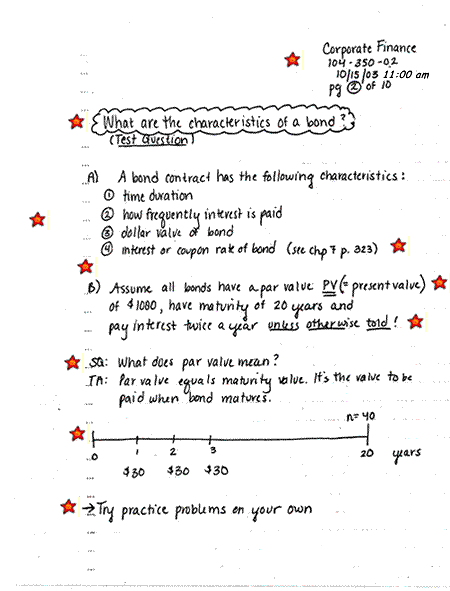 